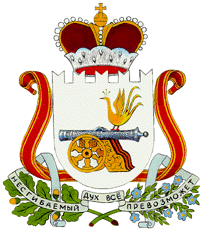 СОВЕТ ДЕПУТАТОВ ЗАБОРЬЕВСКОГО сельского ПОСЕЛЕНИЯДЕМИДОВСКОГО района Смоленской области ПЕРВОГО СОЗЫВАР Е Ш Е Н И Е  от 26.02.2018 года                                                                                          № 4Об утверждении графика приема гражданпоселения депутатами  Совета  депутатов Заборьевского       сельского     поселенияДемидовского        района      Смоленской области на 2018 год          Совет депутатов Заборьевского сельского поселения Демидовского района Смоленской области                                                   РЕШИЛ:        1. Утвердить график приема граждан поселения депутатами Совета депутатов  Заборьевского сельского поселения Демидовского района Смоленской области на 2018 год (приложение 1).       2. Обнародовать данное решение.Глава муниципального обазованияЗаборьевского сельского поселенияДемидовского района Смоленской области                         Е.В.Хотченкова                                                                                                 Приложение 1 к решению                                                                                                 Совета депутатов Заборьевского                                                                                                       сельского поселения Демидовского                                                                                                  района Смоленской области                                                                                                   от  26.02.2018 года № 4                         График приема  граждан поселения депутатами   Заборьевского сельского поселения Демидовского района Смоленской области на 2018 год.Хотченкова Е.В. – Глава муниципального образования Заборьевского сельского поселения Демидовского района смоленской области  - второй четверг месяца в здании Администрации Заборьевского сельского поселения  Демидовского района смоленской области (д.Заборье, ул.Молодежная д.40) с 14-00 до 16-00.Шамкоова Н.А. – Зам. Главы муниципального образования Заборьевского сельского поселения Демидовского района смоленской области  - первый понедельник месяца в здании Администрации (д. В.Моховичи, ул. Парковая, д. 2) с 14-00 до 16-00.Арефьева Е.А. – депутат Совета депутатов Заборьевского сельского поселения Демидовского района смоленской области – первый вторник месяца в здании МБОУ Заборьевской СОШ (д.Заборье, пер. Школьный, д.2) с 14-30 до 16-30. Жаворонкова Е.В. - депутат Совета депутатов Заборьевского сельского поселения Демидовского района смоленской области – первая пятница  месяца в здании МБОУ Заборьевской СОШ (д.Заборье, пер. Школьный, д.2) с 9-00 до 11-00.Козлов Н.Е. - депутат Совета депутатов Заборьевского сельского поселения Демидовского района смоленской области – последний вторник месяца в здании конторы СПК «Моховичи» (д. В.Моховичи, ул. Речная, д. 2)  с 14-00 до 16-00. Мешеова В.Н. - депутат Совета депутатов Заборьевского сельского поселения Демидовского района смоленской области – вторая среда месяца в здании МБОУ Михайловской СОШ (д.Михайловское, ул. Центральная, д. 33) с 9-00 до 11-00. Моченкова Т.Н. - депутат Совета депутатов Заборьевского сельского поселения Демидовского района смоленской области – вторую пятницу месяца в здании Администрации (д.Холм, ул. Голубая, д.6) с 11-00 до 13-00.Родионова Н.П. - депутат Совета депутатов Заборьевского сельского поселения Демидовского района смоленской области – вторая среда месяца в здании Коревского филиала МБОУ Михайловской ООШ (д.Корево, ул. Ямская, д.4) с 14-00 до 16-00. Смирнова И.В. - депутат Совета депутатов Заборьевского сельского поселения Демидовского района смоленской области – первый  вторник месяца в здании Администрации (д.Холм, ул. Голубая, д.6) с 15-00 до 17-00. Шамков Н.И. - депутат Совета депутатов Заборьевского сельского поселения Демидовского района смоленской области – вторая среда месяца в здании Администрации  (д. В.Моховичи, ул. Парковая, д. 2) с 9-00 до 11-00. 